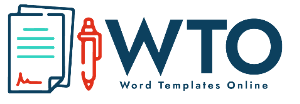 Cash ReceiptCash ReceiptCash ReceiptDate Prepared by Dept Description Fund Fund Org Org Account Activity Activity Activity Cash Amount Please credit Please credit Total $0.00Cash ReceiptCash ReceiptCash ReceiptDate Prepared by Dept Description Fund Fund Org Org Account Activity Activity Activity Cash Amount Please credit Please credit Total $0.00